To whom it may concernDELEMONT, 19th of October 2023Import restrictions products originating from RussiaDear Valued Customer,We confirm that we are compliant with the Council Regulation (EU) No 833/2014 and its subsequent (i.e.: Council Regulation (EU) 2023/1214) and that we do not import/purchase any products such Annex XVII from Russia or exported from Russia.Best Regards,PRECI-DIP SA 						PRECI-DIP SA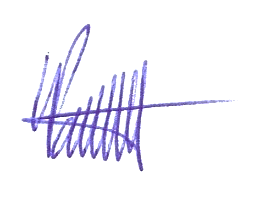 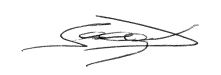 Seeger Jordan						Pantet LaurentSupply Chain Management 				Quality Management